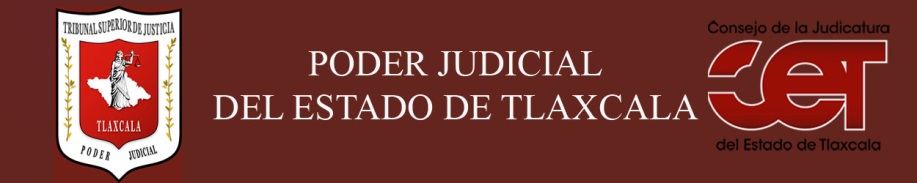 Formato público de Curriculum VitaeI.- DATOS GENERALES:I.- DATOS GENERALES:Nombre:GUILLERMINA NAVA VÁZQUEZCargo en el Poder Judicial: SECRETARIA DE ACUERDOS INTERINAÁrea de Adscripción: JUZGADO SEGUNDO DE LO CIVIL DEL DISTRITO JUDICIAL DE CUAUHTEMOCFecha de Nacimiento: (cuando se requiera para ejercer el cargo) 07 DE FEBRERO DE 1970II.- PREPARACIÓN ACADÉMICA: II.- PREPARACIÓN ACADÉMICA: Último grado de estudios:LICENCIATURAInstitución:I.U.P.  INSTITUTO UNIVERSITARIO DE PUEBLAPeriodo:2006  AL  2009Documento: CERTIFICADO Y TITULOTítulo Profesional: LICENCIATURA EN DERECHOCédula: 6635465Estudios Profesionales:Institución: Periodo: Documento: Cédula: III.- EXPERIENCIA LABORAL: a)  tres últimos empleosIII.- EXPERIENCIA LABORAL: a)  tres últimos empleosIII.- EXPERIENCIA LABORAL: a)  tres últimos empleos1Periodo (día/mes/año) a (día/mes/año):Nombre de la Empresa:Nombre de la Empresa:Cargo o puesto desempeñado:Cargo o puesto desempeñado:Campo de Experiencia:  Campo de Experiencia:  2Periodo (día/mes/año) a (día/mes/año):Nombre de la Empresa:Nombre de la Empresa:Cargo o puesto desempeñado:Cargo o puesto desempeñado:Campo de Experiencia:  Campo de Experiencia:  3Periodo (día/mes/año) a (día/mes/año):Nombre de la Empresa:Nombre de la Empresa:Cargo o puesto desempeñado:Cargo o puesto desempeñado:Campo de Experiencia:  Campo de Experiencia:  IV.- EXPERIENCIA LABORAL: b)Últimos cargos en el Poder Judicial:IV.- EXPERIENCIA LABORAL: b)Últimos cargos en el Poder Judicial:IV.- EXPERIENCIA LABORAL: b)Últimos cargos en el Poder Judicial:Área de adscripciónPeriodo 1PROYECTISTA DEL JUZGADO PRIMERO DE LO CIVIL DEL DISTRITO JUDICIAL DE CUAUHTEMOC.29  FEBRERO DEL 2012 22 ENERO DEL 20152SECRETARIA DE ACUERDOS DEL JUZGADO FAMILIAR DEL DISTRITO JUDICIAL DE HIDALGO .23 ENERO DEL 2015 21 ENERO DEL 20163SECRETARIA DE ACUERDOS DEL JUZGADO SEGUNDO DE LO CIVIL DEL DISTRITO JUDICIAL DE HIDALGO Y DE EXTINCION DE DOMINIO DEL ESTADO DE TLAXCALA.22 ENERO DEL 2016V.- INFORMACION COMPLEMENTARIA:Últimos cursos y/o conferencias y/o capacitaciones y/o diplomados, etc. (de al menos cinco cursos)V.- INFORMACION COMPLEMENTARIA:Últimos cursos y/o conferencias y/o capacitaciones y/o diplomados, etc. (de al menos cinco cursos)V.- INFORMACION COMPLEMENTARIA:Últimos cursos y/o conferencias y/o capacitaciones y/o diplomados, etc. (de al menos cinco cursos)V.- INFORMACION COMPLEMENTARIA:Últimos cursos y/o conferencias y/o capacitaciones y/o diplomados, etc. (de al menos cinco cursos)Nombre del PonenteInstitución que impartióFecha o periodo1LIC. LUCÍA RODRIGUEZ QUINTEROCOMISION ESTATAL DE DERECHOS HUMANOS30 Y 31 DE AGOSTO 20162LIC. LUCÍA RODRIGUEZ QUINTEROCOMISION ESTATAL DE DERECHOS HUMANOS9 Y 10 JUNIO 20163PERSONAL DE LA PROCURADURIA GENERAL DE LA REPUBLICA DELEGACION TLAXCALAPROCURADURIA  15 Y 16 JUNIO 20164LIC. DIANA MUÑOZ FLORUNSTITUTO DE ESPECIALIZACION JUDICIAL 27 MAYO 20165MINISTRA MARGARITA BREATRIZ LUNA RAMOS UNSTITUTO DE ESPECIALIZACION JUDICIAL29 ABRIL 2016VI.- Sanciones Administrativas Definitivas (dos ejercicios anteriores a la fecha):VI.- Sanciones Administrativas Definitivas (dos ejercicios anteriores a la fecha):VI.- Sanciones Administrativas Definitivas (dos ejercicios anteriores a la fecha):VI.- Sanciones Administrativas Definitivas (dos ejercicios anteriores a la fecha):SiNoEjercicioNota: Las sanciones definitivas se encuentran especificadas en la fracción  XVIII del artículo 63 de la Ley de Transparencia y Acceso a la Información Pública del Estado, publicadas en el sitio web oficial del Poder Judicial, en la sección de Transparencia.VII.- Fecha de actualización de la información proporcionada:VII.- Fecha de actualización de la información proporcionada:Santa Anita Huiloac, Apizaco, Tlaxcala, a 03 de Abril  de  2018.Santa Anita Huiloac, Apizaco, Tlaxcala, a 03 de Abril  de  2018.